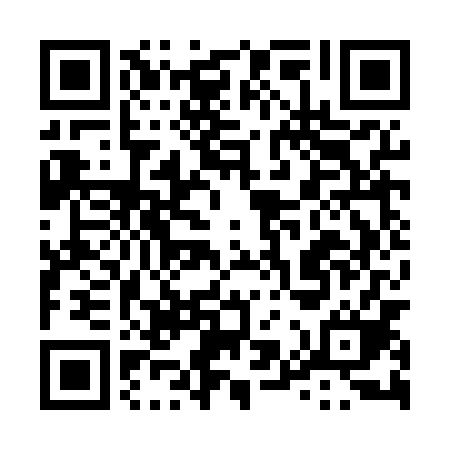 Ramadan times for Nowe Zukowice, PolandMon 11 Mar 2024 - Wed 10 Apr 2024High Latitude Method: Angle Based RulePrayer Calculation Method: Muslim World LeagueAsar Calculation Method: HanafiPrayer times provided by https://www.salahtimes.comDateDayFajrSuhurSunriseDhuhrAsrIftarMaghribIsha11Mon4:094:095:5711:453:415:355:357:1612Tue4:074:075:5511:453:425:365:367:1813Wed4:044:045:5311:453:435:385:387:2014Thu4:024:025:5111:453:455:395:397:2215Fri4:004:005:4811:443:465:415:417:2316Sat3:573:575:4611:443:475:435:437:2517Sun3:553:555:4411:443:495:445:447:2718Mon3:533:535:4211:433:505:465:467:2919Tue3:503:505:4011:433:515:475:477:3120Wed3:483:485:3811:433:525:495:497:3221Thu3:453:455:3511:423:545:515:517:3422Fri3:433:435:3311:423:555:525:527:3623Sat3:403:405:3111:423:565:545:547:3824Sun3:383:385:2911:423:575:555:557:4025Mon3:353:355:2711:413:595:575:577:4226Tue3:333:335:2411:414:005:585:587:4427Wed3:303:305:2211:414:016:006:007:4628Thu3:273:275:2011:404:026:026:027:4729Fri3:253:255:1811:404:036:036:037:4930Sat3:223:225:1611:404:046:056:057:5131Sun4:204:206:1412:395:067:067:068:531Mon4:174:176:1112:395:077:087:088:552Tue4:144:146:0912:395:087:107:108:573Wed4:124:126:0712:395:097:117:118:594Thu4:094:096:0512:385:107:137:139:015Fri4:064:066:0312:385:117:147:149:046Sat4:044:046:0112:385:127:167:169:067Sun4:014:015:5812:375:147:177:179:088Mon3:583:585:5612:375:157:197:199:109Tue3:553:555:5412:375:167:217:219:1210Wed3:533:535:5212:375:177:227:229:14